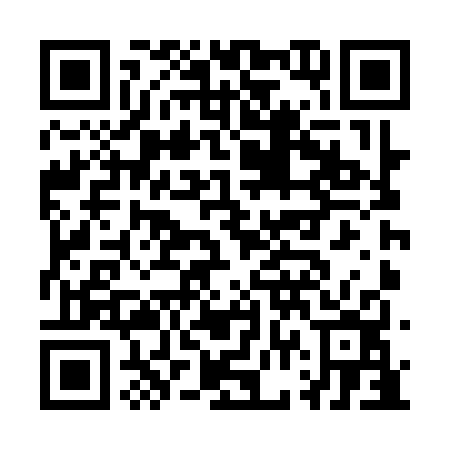 Prayer times for Bassin-du-Lievre, Quebec, CanadaWed 1 May 2024 - Fri 31 May 2024High Latitude Method: Angle Based RulePrayer Calculation Method: Islamic Society of North AmericaAsar Calculation Method: HanafiPrayer times provided by https://www.salahtimes.comDateDayFajrSunriseDhuhrAsrMaghribIsha1Wed4:135:4912:596:008:099:452Thu4:115:4712:596:018:119:473Fri4:095:4612:596:018:129:494Sat4:075:4412:586:028:139:515Sun4:055:4312:586:038:149:536Mon4:035:4212:586:048:169:557Tue4:015:4012:586:048:179:568Wed3:595:3912:586:058:189:589Thu3:575:3812:586:068:1910:0010Fri3:555:3612:586:068:2110:0211Sat3:545:3512:586:078:2210:0412Sun3:525:3412:586:088:2310:0513Mon3:505:3312:586:098:2410:0714Tue3:485:3112:586:098:2510:0915Wed3:465:3012:586:108:2610:1116Thu3:455:2912:586:118:2810:1317Fri3:435:2812:586:118:2910:1418Sat3:415:2712:586:128:3010:1619Sun3:405:2612:586:138:3110:1820Mon3:385:2512:586:138:3210:2021Tue3:365:2412:586:148:3310:2122Wed3:355:2312:586:158:3410:2323Thu3:335:2212:596:158:3510:2524Fri3:325:2112:596:168:3610:2625Sat3:305:2112:596:168:3710:2826Sun3:295:2012:596:178:3810:2927Mon3:285:1912:596:188:3910:3128Tue3:265:1812:596:188:4010:3329Wed3:255:1812:596:198:4110:3430Thu3:245:1712:596:198:4210:3531Fri3:235:161:006:208:4310:37